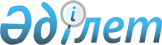 Об организации общественных работ в 2013 годуПостановление акимата города Аркалыка Костанайской области от 26 декабря 2012 года № 635. Зарегистрировано Департаментом юстиции Костанайской области 11 января 2013 года № 3984      Примечание РЦПИ.

      В тексте сохранена авторская орфография и пунктуация.

      В соответствии со статьями 7, 20 Закона Республики Казахстан от 23 января 2001 года "О занятости населения", статьей 31 Закона Республики Казахстан от 23 января 2001 года "О местном государственном управлении и самоуправлении в Республике Казахстан", постановлением Правительства Республики Казахстан от 19 июня 2001 года № 836 "О мерах по реализации Закона Республики Казахстан от 23 января 2001 года "О занятости населения" акимат города Аркалыка ПОСТАНОВЛЯЕТ:



      1.Утвердить прилагаемый перечень организаций, виды, объемы и конкретные условия общественных работ, размеры оплаты труда безработных, участвующих в общественных работах в 2013 году.



      2. Оплату труда для безработных, участвующих в общественных работах, производить из средств местного бюджета за фактически выполненные работы в размере 1,7 минимальной месячной заработной платы.



      3. Определить что, расходы на оплату труда, уплату социального налога и социальных отчислений в Государственный фонд социального страхования в размере, установленном действующим законодательством Республики Казахстан, компенсационные выплаты за неиспользованные дни оплачиваемого ежегодного трудового отпуска, уплату комиссионных вознаграждений за услуги банков второго уровня по зачислению и выплате заработной платы, причитающейся участникам общественных работ, возмещать за счет средств местного бюджета.



      4.Организацию общественных работ производить на условиях, указанных в договоре на выполнение общественных работ, заключенном в соответствии с действующим законодательством между государственным учреждением "Отдел занятости и социальных программ акимата города Аркалыка" и организациями, определенными в перечне.



      5. Считать утратившим силу постановление акимата "Об организации общественных работ в 2012 году" от 13 января 2012 года № 41 (зарегистрировано в Реестре государственной регистрации нормативных правовых актов под № 9-3-161 от 2 февраля 2012 года, опубликовано в газете "Аркалык хабары" № 6 (392)) от 10 февраля 2012 года.



      6. Контроль за исполнением настоящего постановления возложить на заместителя акима Е. О. Теменова.



      7. Настоящее постановление вводится в действие после дня его первого официального опубликования и распространяется на отношения, возникшие с 1 января 2013 года.      Аким города Аркалыка                       Б. Абдыгалиулы      СОГЛАСОВАНО:      Председатель государственного

      учреждения "Аркалыкский

      городской суд Костанайской

      области Департамента по

      обеспечению деятельности

      судов при Верховном Суде

      Республики Казахстан

      (аппарат Верховного Суда

      Республики Казахстан)"

      ___________ Б. Нысанбаев      Заведующий филиалом

      государственного учреждения

      "Государственный архив

      Костанайской области"

      "Аркалыкский региональный

      государственный архив"

      ___________ М. Бопина      Начальник государственного

      учреждения "Налоговое

      управление по городу

      Аркалыку Департамента

      по Костанайской области

      Налогового комитета

      Министерства финансов

      Республики Казахстан"

      ________ Б. Алмагамбетов      Начальник республиканского

      государственного учреждения

      "Отдел по делам обороны

      города Аркалык

      Костанайской области"

      Министерства обороны

      Республики Казахстан

      _________ У. Уразалиев      Директор государственного

      коммунального казенного

      предприятия "Стадион "Жигер"

      отдела физической культуры

      и спорта города Аркалыка"

      __________ Л. Таскаева      Начальник государственного

      учреждения "Управление

      внутренних дел города

      Аркалыка Департамента

      внутренних дел

      Костанайской области

      Министерства внутренних

      дел Республики Казахстан"

      ___________ Е. Махмутов      Начальник государственного

      учреждения "Управление

      юстиции города Аркалыка

      Департамента юстиции

      Костанайской области

      Министерства юстиции

      Республики Казахстан"

      _________ А. Бекенова      Директор государственного

      учреждения "Центр социальной

      адаптации для женщин,

      подростков и детей"

      _________ М. Досова

Утвержден         

постановлением акимата   

от 26 декабря 2012 года   

№ 635            Перечень организаций, виды, объемы и конкретные условия общественных работ, размеры оплаты труда безработных, участвующих в общественных работах в 2013 году
					© 2012. РГП на ПХВ «Институт законодательства и правовой информации Республики Казахстан» Министерства юстиции Республики Казахстан
				№Наименование

организацииВиды работОбъемы

работ,

в часахОплата

трудаКонкретные

условия

работ1234561Товарищество с

ограниченной

ответственностью

"Арка дидары"Помощь в

уборке и

благоустрой-

стве террито-

рии, которая

не требует

предваритель-

ной профес-

сиональной

подготовки

работника39681,7

минимальных

размера

заработной

планыПродолжи-

тельность

рабочего

времени

одного

участника

общественных

работ не

более 40

часов в

неделю,

учитывая

ограничения,

предусмот-

ренные

трудовым

законода-

тельством

Республики

Казахстан,

с двумя

выходными

днями,

обеденным

перерывом не

менее одного

часа2Государственное

коммунальное

казенное

предприятие

"Стадион

"Жигер"

отдела физичес-

кой культуры и

спорта города

Аркалыка"Помощь в

уборке и

благоустрой-

стве терри-

тории, кото-

рая не тре-

бует пред-

варительной

профессио-

нальной

подготовки

работника102401,7

минимальных

размера

заработной

платыПродолжи-

тельность

рабочего

времени

одного

участника

общественных

работ не

более 40

часов в

неделю,

учитывая

ограничения,

предусмот-

ренные тру-

довым зако-

нодательст-

вом Респуб-

лики Ка-

захстан, с

двумя вы-

ходными дня-

ми, обеден-

ным пере-

рывом не

менее одно-

го часа3Товарищество с

ограниченной

ответственностью

"Шаруашылык-А"Помощь в

уборке и

благоустрой-

стве терри-

тории, кото-

рая не тре-

бует предва-

рительной

профессио-

нальной

подготовки

работника114001,7

минимальных

размера

заработной

платыПродолжи-

тельность

рабочего

времени

одного

участника

общественных

работ не

более 40

часов в

неделю,

учитывая

ограничения,

предусмот-

ренные

трудовым

законода-

тельством

Республики

Казахстан, с

двумя выход-

ными днями,

обеденным

перерывом не

менее одного

часа4Товарищество с

ограниченной

ответственностью

"Іскер-Арқалық"Помощь в

уборке и

благоустрой-

стве терри-

тории, кото-

рая не тре-

бует предва-

рительной

профессио-

нальной

подготовки

работника687841,7

минимальных

размера

заработной

платыПродолжи-

тельность

рабочего

времени

одного

участника

общественных

работ не

более 40

часов в

неделю,

учитывая

ограничения,

предусмот-

ренные

трудовым

законода-

тельством

Республики

Казахстан,

с двумя

выходными

днями,

обеденным

перерывом не

менее одного

часа5Товарищество с

ограниченной

ответственностью

"Аркалыкская

продовольствен-

ная компания"Помощь в

уборке и

благоустрой-

стве терри-

тории, кото-

рая не тре-

бует предва-

рительной

профессио-

нальной

подготовки

работника58561,7

минимальных

размера

заработной

платыПродолжи-

тельность

рабочего

времени

одного

участника

общественных

работ не

более 40

часов в

неделю,

учитывая

ограничения,

предусмот-

ренные

трудовым

законода-

тельством

Республики

Казахстан,

с двумя

выходными

днями,

обеденным

перерывом не

менее одного

часа6Товарищество с

ограниченной

ответственностью

"Тазарту-

Аркалык"Помощь в

уборке и

благоустрой-

стве терри-

тории, кото-

рая не тре-

бует предва-

рительной

профессио-

нальной

подготовки

работника1256251,7

минимальных

размера

заработной

платыПродолжи-

тельность

рабочего

времени

одного

участника

общественных

работ не

более 40

часов в

неделю,

учитывая

ограничения,

предусмот-

ренные тру-

довым зако-

нодательст-

вом Респуб-

лики Казах-

стан, с дву-

мя выходными

днями, обе-

денным пере-

рывом не

менее одного

часа7Государственное

учреждение

"Аркалыкский

городской суд

Костанайской

области

Департамента по

обеспечению

деятельности

судов при

Верховном Суде

Республики

Казахстан

(аппарат

Верховного Суда

Республики

Казахстан)"Помощь в

проведении

технических

работ, не

требующих

предваритель-

ной профес-

сиональной

подготовки

работника39681,7

минимальных

размера

заработной

платыПродолжи-

тельность

рабочего

времени

одного

участника

общественных

работ не

более 40

часов в

неделю,

учитывая

ограничения,

предусмот-

ренные тру-

довым зако-

нодательст-

вом Респуб-

лики Казах-

стан, с

двумя вы-

ходными дня-

ми, обеден-

ным пере-

рывом не

менее одного

часа8Филиал

государственного

учреждения

"Государственный

архив Костанай-

ской области"

"Аркалыкский

региональный

государственный

архив"Помощь в

проведении

технических

работ, не

требующих

предваритель-

ной профес-

сиональной

подготовки

работника119041,7

минимальных

размера

заработной

платыПродолжи-

тельность

рабочего

времени

одного

участника

общественных

работ не

более 40

часов в

неделю,

учитывая

ограничения,

предусмот-

ренные тру-

довым зако-

нодательст-

вом Респуб

лики Казах-

стан, с дву-

мя выходными

днями, обе-

денным пере-

рывом не ме-

нее одного

часа9Государственное

учреждение

"Управление

юстиции города

Аркалыка

Департамента

юстиции

Костанайской

области

Министерства

юстиции

Республики

Казахстан"Помощь в

проведении

технических

работ, не

требующих

предваритель-

ной профес-

сиональной

подготовки

работника99201,7

минимальных

размера

заработной

платыПродолжи-

тельность

рабочего

времени

одного

участника

общественных

работ не

более 40

часов в

неделю,

учитывая

ограничения,

предусмот-

ренные тру-

довым зако-

нодательст-

вом Респуб-

лики Казах-

стан, с

двумя

выходными

днями,

обеденным

перерывом не

менее одного

часа10Государственное

учреждение

"Управление

внутренних дел

города Аркалыка

Департамента

внутренних дел

Костанайской

области

Министерства

внутренних дел

Республики

Казахстан"Помощь в

проведении

технических

работ, не

требующих

предваритель-

ной професси-

ональной

подготовки

работника100801,7

минимальных

размера

заработной

платыПродолжи-

тельность

рабочего

времени

одного

участника

общественных

работ не

более 40

часов в

неделю,

учитывая

ограничения,

предусмот-

ренные тру-

довым зако-

нодательст-

вом Респуб-

лики Казах-

стан, с дву-

мя выходными

днями, обе-

денным пере-

рывом не

менее одного

часа11Республиканское

государственное

учреждение

"Отдел по делам

обороны города

Аркалык

Костанайской

области"

Министерства

обороны

Республики

КазахстанПомощь в

проведении

технических

работ, не

требующих

предваритель-

ной професси-

ональной

подготовки

работника80641,7

минимальных

размера

заработной

платыПродолжи-

тельность

рабочего

времени

одного

участника

общественных

работ не

более 40

часов в

неделю,

учитывая

ограничения,

предусмот-

ренные тру-

довым зако-

нодательст-

вом Респуб-

лики Казах-

стан, с

двумя

выходными

днями, обе-

денным пере-

рывом не

менее одного

часа12Государственное

учреждение

"Налоговое

управление по

городу Аркалыку

Департамента по

Костанайской

области

Налогового

комитета

Министерства

финансов

Республики

Казахстан"Помощь в

проведении

технических

работ, не

требующих

предваритель-

ной професси-

ональной

подготовки

работника40321,7

минимальных

размера

заработной

платыПродолжи-

тельность

рабочего

времени

одного

участника

общественных

работ не

более 40

часов в

неделю,

учитывая

ограничения,

предусмот-

ренные тру-

довым зако-

нодательст-

вом Респуб-

лики Казах-

стан, с дву-

мя выходными

днями, обе-

денным пе-

рерывом не

менее одного

часа13Государственное

учреждение

"Центр соци-

альной адаптации

для женщин,

подростков и

детей"Помощь в

проведении

технических

работ, кото-

рая не тре-

бует предва-

рительной

профессио-

нальной под-

готовки

работника40321,7

минимальных

размера

заработной

платыПродолжи-

тельность

рабочего

времени

одного

участника

общественных

работ не

более 40

часов в

неделю,

учитывая

ограничения,

предусмот-

ренные тру-

довым зако-

нодательст-

вом Респуб-

лики Казах-

стан, с дву-

мя выходными

днями, обе-

денным пере-

рывом не

менее одного

часа14Государственное

коммунальное

предприятие

"Аркалыкская

теплоэнергети-

ческая компания"

акимата города

АркалыкаПомощь в

уборке и

благоустрой-

стве терри-

тории, кото-

рая не тре-

бует предва-

рительной

профессио-

нальной

подготовки

работника260401,7

минимальных

размера

заработной

платыПродолжи-

тельность

рабочего

времени

одного учас-

тника общес-

твенных ра-

бот не более

40 часов в

неделю, учи-

тывая огра-

ничения,

предусмот+-

ренные тру-

довым зако-

нодательст-

вом Респуб-

лики Казах-

стан, с дву-

мя выходными

днями, обе-

денным пере-

рывом не

менее одного

часа15Государственное

учреждение

"Аппарат акима

города Аркалыка"Помощь в

проведении

технических

работ, не

требующих

предваритель-

ной профес-

сиональной

подготовки

работника20161,7 мини-

мальных

размера

заработной

платыПродолжи-

тельность

рабочего

времени

одного

участника

общественных

работ не

более 40

часов в

неделю,

учитывая

ограничения,

предусмот-

ренные тру-

довым зако-

нодательст-

вом Респуб-

лики Казах-

стан, с дву-

мя выходными

днями, обе-

денным пере-

рывом не

менее одного

часа16Государственное

учреждение

"Отдел обра-

зования акимата

города Аркалыка"Помощь в

проведении

технических

работ, не

требующих

предваритель-

ной професси-

ональной

подготовки

работника40321,7

минимальных

размера

заработной

платыПродолжи-

тельность

рабочего

времени

одного

участника

общественных

работ не

более 40

часов в

неделю,

учитывая

ограничения,

предусмот-

ренные тру-

довым зако-

нодательст-

вом Респуб-

лики Казах-

стан, с дву-

мя выходными

днями, обе-

денным пере-

рывом не

менее одного

часа17Государственное

учреждение

"Отдел занятости

и социальных

программ акимата

города

Аркалыка"Помощь в

проведении

технических

работ, не

требующих

предваритель-

ной професси-

ональной

подготовки

работника201601,7

минимальных

размера

заработной

платыПродолжи-

тельность

рабочего

времени

одного

участника

общественных

работ не

более 40

часов в

неделю,

учитывая

ограничения,

предусмот-

ренные тру-

довым зако-

нодательст-

вом Респуб-

лики Казах-

стан, с дву-

мя выходными

днями, обе-

денным пере-

рывом не

менее одного

часа18Государственное

учреждение

"Отдел предпри-

нимательства

акимата города

Аркалыка"Помощь в

проведении

технических

работ, не

требующих

предваритель-

ной професси-

ональной

подготовки

работника40321,7

минимальных

размера

заработной

платыПродолжи-

тельность

рабочего

времени

одного учас-

тника об-

щественных

более 40

часов в не-

делю, учиты-

вая ограни-

чения, пре-

дусмотренные

трудовым

законода-

тельством

Республики

Казахстан,

с двумя вы-

ходными дня-

ми, обе-

денным пере-

рывом не ме-

нее одного

часа19Государственное

учреждение

"Отдел финансов

акимата города

Аркалыка"Помощь в

проведении

технических

работ, не

требующих

предваритель-

ной

профессио-

нальной

подготовки

работника40321,7

минимальных

размера

заработной

платыПродолжи-

тельность

рабочего

времени

одного

участника

общественных

работ не

более 40

часов в

неделю,

учитывая

ограничения,

предусмот-

ренные тру-

довым зако-

нодательст-

вом Респуб-

лики Казах-

стан, с

двумя выход-

ными днями,

обеденным

перерывом не

менее одного

часа20Государственное

учреждение

"Отдел строи-

тельства, архи-

тектуры и градо-

строительства

акимата города

Аркалыка"Помощь в

проведении

технических

работ, не

требующих

предваритель-

ной професси-

ональной

подготовки

работника40321,7

минимальных

размера

заработной

платыПродолжи-

тельность

рабочего

времени

одного

участника

общественных

работ не

более 40

часов в

неделю, учи-

тывая огра-

ничения,

предусмот-

ренные тру-

довым зако-

нодательст-

вом Респуб-

лики Казах-

стан, с дву-

мя выходными

днями, обе-

денным пере-

рывом не ме-

нее одного

часа21Государственное

учреждение

"Отдел культуры

и развития

языков акимата

города Аркалыка"Помощь в

проведении

технических

работ, не

требующих

предваритель-

ной професси-

ональной

подготовки

работника40321,7

минимальных

размера

заработной

платыПродолжи-

тельность

рабочего

времени

одного

участника

общественных

работ не

более 40 ча-

сов в не-

делю, учи-

тывая огра-

ничения,

предусмот-

ренные тру-

довым зако-

нодательст-

вом Респуб-

лики Казах-

стан, с дву-

мя выходными

днями, обе-

денным пере-

рывом не

менее одного

часа22Государственное

учреждение

"Отдел экономики

и бюджетного

планирования

акимата города

Аркалыка"Помощь в

проведении

технических

работ, не

требующих

предваритель-

ной профес-

сиональной

подготовки

работника40321,7

минимальных

размера

заработной

платыПродолжи-

тельность

рабочего

времени

одного учас-

тника общес-

твенных ра-

бот не более

40 часов в

неделю, учи-

тывая огра-

ничения,

предусмот-

ренные тру-

довым зако-

нодательст-

вом Рес-

публики Ка-

захстан, с-

двумя вы-

ходными дня-

ми, обеден-

ным пере-

рывом не ме-

нее одного

часа23Государственное

учреждение

"Отдел внут-

ренней политики

акимата города

Аркалыка"Помощь в

проведении

технических

работ, не

требующих

предваритель-

ной профес-

сиональной

подготовки

работника40321,7

минимальных

размера

заработной

платыПродолжи-

тельность

рабочего

времени

одного

участника

общественных

работ не

более 40

часов в не-

делю, учи-

тывая огра-

ничения,

предусмот-

ренные тру-

довым зако-

нодательст-

вом Рес-

публики Ка-

захстан, с

двумя

выходными

днями, обе-

денным пе-

рерывом не

менее одного

часа